T.C. PATNOS KAYMAKAMLIĞIİLÇE MİLLİ EĞİTİM MÜDÜRLÜĞÜPATNOS REHBERLİK VE ARAŞTIRMA MERKEZİ 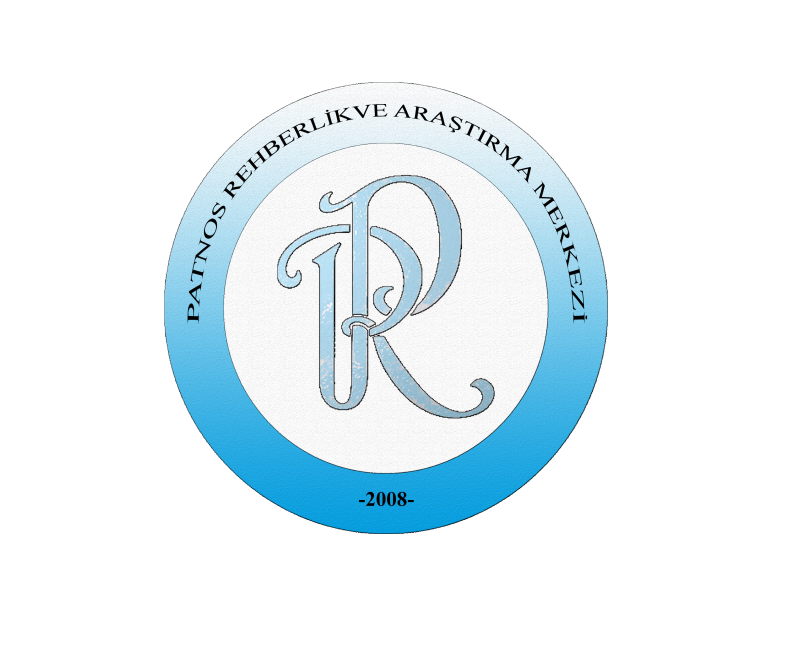 İLKOKUL KADEMESİNDEKİ SINIF ÖĞRETMENLERİNİN İHMAL VE İSTİSMAR KONUSUNDA FARKINDALIK DÜZEYLERİNİN İNCELENMESİ2022İÇİNDEKİLERBÖLÜM I: GİRİŞ........................................................................................................ 31.1. Problem ................................................................................................................. 7           1.2.Amaç .................…………………………………………………….……….……8   1.3.Araştırma Soruları.................................................................................................. 81.4. Önem ..................................................................................................................... 81.5. Sayıltılar ................................................................................................................ 81.6. Sınırlılıklar ............................................................................................................ 9BÖLÜM II: KURAMSAL ÇERÇEVE / İLGİLİ LİTERATÜR............................. 9  2.1. Çocuk..................................................................................................................... 92.2. İhmal....…............................................................................................................... 92.3. İstismar……............................................................................................................ 9                    2.3.1. .Fiziksel İstismar ………………………………………………………... 10                    2.3.2. Duygusal İstismar.…………………………………………………...…   10                    2.3.3. Cinsel İstismar …………………………………………………………..  10                     2.3.4 Ekonomik İstismar …………………………………………..……….....   10             2.4. Farkındalık Düzeyi.................................................................................................10        2.5. Çocuğa Kötü Muamele............................................................................................10          2.6. Yasal Sorumluluk.....................................................................................................10BÖLÜM III: YÖNTEM ............................................................................................ 10        3.1. Araştırma Modeli ................................................................................................ 103.2. Evren ve Örneklem ............................................................................................... 113.3. Araştırmanın Değişkenleri .................................................................................... 113.4. Veri Toplama Araçları ...........................................................................................113.4.1. Kişisel Bilgi Formu ................................................................................... 11                3.4.2. Öğretmenler İçin Çocuk İstismarı ve İhmali Bilgi Düzeyini Tespit Etme Anketi ……….......................................................................................................................................113.5. Verilerin toplanması ve İstatistiksel Analizi ........................................................ 123.6. Verilerin toplanması ve İstatistiksel Analizi ........................................................ 12  BÖLÜM IV: BULGULAR VE YORUM .............................................................. 13              4.1. Sınıf Öğretmenlerinin Sosyo-demografik Özellikleri …………………………….……13Birinci ve İkinci Probleme İlişkin Bulgular ……………………………...….….14Birinci Alt Probleme İlişkin Bulgular………………. ..………………………...17 İkinci Alt Probleme İlişkin Bulgular...………………………………………….18 Üçüncü Alt Probleme İlişkin Bulgular …………………………………………18 Dördüncü Alt Probleme İlişkin Bulgular.……………………………………....19             BÖLÜM V: TARTIŞMA, SONUÇ VE ÖNERİLER ............................................19           KAYNAKÇA ..................................................................................................……..23BÖLÜM I: GİRİŞÇocuğun yaşadığı çevrede onun korunduğu, bakımının sağlandığı, gelişiminin sağlıklı bir biçimde sürdürüldüğü ve ihtiyaçlarının yeterli düzeyde karşılandığı bir ortamın oluşturulması gerekmektedir. Ancak kimi zaman yaşanılan çevre çocuk için bu işlevini yerine getirememekte; çocuğun gelişimini engelleyici ya da zarar verici eylem ya da eylemsizlikler içinde bulunabilmektedir. Çocuğun gelişimini bozabilecek bu eylemler ya da eylemsizlikler çocuk istismarı ve ihmali olarak tanımlanmaktadır. Çocuk ihmal ve istismarı; toplumun her kesimini ilgilendiren,  psikolojik, tıbbi ve adli yönleri ile beraber travmatik sonuçlar doğuran sosyal bir problem olarak adlandırılır. Çocuk istismar ve ihmali, birey olarak çocuğu etkilemenin yanı sıra çocuğun da içinde yer aldığı toplumun en küçük birimi olan aileyi de etkilemektedir.  Bu nedenle çocuk ihmal ve istismarı aile bütünlüğünün bozulması gibi geri dönüşü oldukça zor olan olumsuz etkilere neden olan bir toplum sağlığı sorunu olarak nitelendirilebilir. Sahip olduğu özellikler dolayısıyla korunmaya en fazla ihtiyaç duyan grup içerisinde çocuklar yer almaktadır. Bundan dolayı çocuğun yüksek yararının korunması amacıyla özellikle son dönemlerde birçok yasal ve uluslararası düzenlemeler ile bu korumanın güçlendirilmesi için çalışmalar yapılmaktadır. Yapılan yasal ve uluslararası düzenlemelere rağmen birçok ihmal ve istismar vakası günümüzde de var olmaya devam etmektedir. Çocuğa yönelik kötü muamelenin ne olduğu ile ilgili birbirine benzer içeriklere sahip farklı tanımlar ve kavramlar bulunmaktadır. Dünya Sağlık Örgütü’ne (DSÖ) göre çocuk ihmali ve istismarı; 18 yaşın altındaki çocukların sağlığını, sağ kalımını, gelişimini veya ilişkilerdeki güven duygusunu olumsuz yönde etkileyen fiziksel/duygusal/cinsel istismar, ihmal ve diğer sömürü türleriyle sonuçlanan kötü davranışlardır. Bir başka deyişle çocuk istismarı ve ihmali, anababa ya da bakıcı gibi bir erişkin tarafından çocuğa yöneltilen, toplumsal kurallar ve profesyonel kişilerce uygunsuz ya da hasar verici olarak nitelendirilen, çocuğun gelişimini engelleyen ya da kısıtlayan eylem ve eylemsizliklerin tümüdür (Oral ve ark., 2001). Bu tanımlar ve incelemeler ele alındığında Dünya Sağlık Örgütü çocuğa karşı kötü muameleyi 4 gruba ayırmıştır (WHO, 2006): 1.Fiziksel İstismar2. Duygusal ve Psikolojik İstismar3. Cinsel İstismar 4. İhmal.Fiziksel istismar çocuğun canının acıması, yaralanması ve diğer fiziksel yollardan ya da incitme yoluyla uygulanan bir istismar çeşidi olarak literatürdeki yerini almaktadır.Duygusal istismar çocuğun ihtiyaç duyduğu ilgi, sevgi ve bakımdan mahrum kalması ve bunun çocuk üzerinde psikolojik sorunlara neden olması durumu olarak adlandırılmaktadır.Cinsel istismar ise; gelişimsel açıdan olgunlaşmamış çocuk ve ergenlerin, yetişkin bir bireyin cinsel doyumuna yönelik tam olarak anlamlandıramadıkları bir eylem içerisinde olmaları olarak tanımlanmaktadır (Aktepe, 2009).Dünya Sağlık Örgütü’nün tanımına göre ihmal, çocuğa bakmakla yükümlü kimsenin, çocuğun gelişimi için gerekli ihtiyaçları karşılamaması veya bu ihtiyaçları dikkate almaması durumu olarak ifade edilebilmektedir.Dünya Sağlık Örgütü’nün verilerine göre dünyada 1-14 yaş grubundaki 40 milyon çocuk istismar veya ihmale uğramakta, tıbbi ve sosyal desteğe ihtiyaç duymaktadır (Johnson, 1996. İstismar ve ihmal, kavramları birlikte kullanılabilmektedir. İki kavram arasındaki ayırıcı fark ise istismarın etkin, ihmalin edilgen olmasıdır. İstismar çocuğa yapılmaması gereken davranışların gerçekleşmesi ihmal ise çocuğun karşılanması gereken gereksinimlerinin karşılanmaması olarak tanımlanabilmektedir. İstismar ve ihmalin biyolojik, psikolojik ve sosyolojik incelemelere göre farklı nedenleri bulunmaktadır. Çocukların kendilerini koruyabilme konusunda yeterli güce sahip olmamaları ihmal ve istismar olgusunu en sık yaşayan kesim olmalarına neden olmaktadır. Bununla birlikte çocuk ihmal ve istismarını kolaylaştıran başlıca risk faktörlerinden bahsedilebilir. Risk faktörleri incelendiğinde;Çocuk İle İlgili Risk Faktörleri: İstenmeyen çocuk ya da istenmeyen cinsiyette çocuklarDoğum sırasındaki anormallikler, mizaç gibi sebeplerle ailenin beklentilerini karşılayamayan çocuklarEngelli çocuklar veya sürekli bakım gerektiren çocuklarTehlikeli davranış sorunları olan çocuklar veya üvey çocuklarAnne Baba Ya da Bakım Veren İle İlgili Risk Faktörleri:Genç yaşta çocuk sahibi olan ebeveynYalnız yaşayan ebeveynAlkol ve/veya madde bağımlısı olmaları Fiziksel ya da psikolojik rahatsızlığı olan ebeveynÇocukken istismara uğrayan ebeveyn(aynı öyküye sahip olmak)Mutsuz çocukluk geçirmiş olmalarıAilenin Sosyal Yapısı İle İlgili Risk Faktörleri:Aile ile çocuk bağının kurulamamasıDüşük eğitim düzeyi,Çok çocuklu ailelerKatı disiplin uygulayan ailelerEkonomik sıkıntılar yaşanması( işsizlik vb.)Aile içinde şiddetin varlığıToplumla İlgili Risk Faktörleri:Çocuğu koruyan yasaların yetersizliğiŞiddetin sosyal kabul edilebilirlilik oranının yüksek olmasıCinsel ayrımcılıkPedofiliKontrolsüz internet kullanımıYapılan araştırmalar, bildirilen tüm istismar olgularının üçte birinin altı ayın altındaki, üçte birinin 6 ay- 3 yaş arasındaki, üçte birinin ise 3 yaşın üstündeki çocuklar olduğunu ortaya çıkartmıştır. İstismara uğrama olasılığı 12 yaştan sonra belirgin bir şekilde azalmaktadır.  Bu veriler ışığında çocuğun yaşının küçüklüğünün istismar durumunun yaşanmasındaki büyük etkenlerden biri olduğu söylenebilir. % 52’ye % 48 gibi bir oranla, kız çocukların erkek çocuklara göre istismara daha fazla maruz kaldığı da yapılan araştırmalar sonucunda aradaki cinsiyet farkının olgunun gerçekleşmesindeki etkisini ortaya çıkartmıştır. (Polat, 1997)  Ülkemizde UNİCEF tarafından yapılan (2010) çocuk istismarı ve aile içi şiddet konulu araştırmasına göre 7-18 yaş grubu çocuklarda, duygusal istismarın %51, fiziksel istismarın %43, cinsel istismarın %3 oranında görüldüğü saptanmıştır. Ülkemizdeki çocukluk çağında istismar ve ihmal olaylarının yaygınlığına ilişkin toplumsal tarama çalışmalarının sayısının az olduğu ve bunun nedeninin ise olayın belirlenmesinin zorluğu ve rapor edilmesindeki yetersizliklerden kaynaklandığı düşünülmektedir.(Bahar, Savaş, 2009)Fiziksel istismarın ebeveynler tarafından bir disiplin aracı olarak kullanılması bildirimi engelleyen sebepler arasında sayılmaktadır. Çocuklar fiziksel cezalara maruz kaldıklarında hiç kuşkusuz birçok fiziksel ve duygusal hasar ortaya çıkmaktadır. Aileler bilerek ya da bilmeyerek alışılagelmiş uygulamalar şeklinde çocuklara ihmal ve istismar içeren davranışlar sergileyebilmektedirler. Bu davranışlar çocukların gelişimini olumsuz etkilemekte ve çocuklar üzerinde çok ciddi hasarlar bırakabilmektedir. Bundan dolayı toplumun her kesimi tarafından istismar ve ihmalin tanınması, önlenmesi ve müdahalelerde bulunulması gerekmektedir (Bahar ve ark., 2009: 51-52). Çocuğa yöneltilen cinsel istismar, aile içi ve aile dışı (genel olarak çocuğun tanıdığı biri tarafından)  olmak üzere iki boyutta ele alınabilmektedir.Aile içi cinsel istismar, yapısı gereği aile içinde saklanmakta, toplumsal olarak kabul edilmemekte ve duygusal olarak da en yoğun etkiyi doğurabilmektedir.  Bazı çalışmalardan elde edilen verilere göre, istismara kalkışanların % 31’inin aileden olduğu, % 54’ünün aile içinden olmadığı fakat çocuğun bildiği biri tarafından yapıldığı, yalnızca % 15’inin tanımadığı biri tarafından gerçekleştirildiği ortaya konulmuştur. (Aydemir ve Yurtkulu, 2012). Cinsel İstismarın Çocuk Üzerindeki Etkisi İncelendiğinde;İstismarın sürekliliği Çocuğun yaşıİstismar edenin çocuğa olan yakınlığıMağdur eden ve mağdur edilen çocuk ile arasındaki bağlılık derecesine ve aradaki yaş farkıFiziksel zorlama-şiddet içerme durumuİstismar davranışının derecesine bağlı olarak değişebilmektedir.Çocuk Ve Ergenlerde Cinsel İstismar Sonrasında Ortaya Çıkan Psikolojik Etkiler İncelendiğinde; Erken dönemde anksiyeteKorku, öfke, saldırganlık, çökkünlük Gerileme davranışlarıKâbuslar görme   Suça eğilimli hale gelme ve diğerlerine zorbaca davranış sergileme Kendine zarar verme davranışı, Stres bozukluğu ve düşük benlik saygısı, Ayrılık anksiyetesiİntihara kalkışmaUyum sorunları, içe kapanmaCinsel içerikli ifade ve davran                                                                                                                                                                                                                                                                                                                                                                                                                                                                                                                                                                                                                                                                                                                                                                                                                                                                                                                                                                                                                                                    ışlar ortaya koydukları gözlenmektedir. (Waid-Lindberg ve Mohr, 2019) Cinsel istismarın çocukta zedelenmiş cinsellik, ihanet, acizlik, damgalanma gibi dört önemli etkisi Duygusal istismara maruz kalan çocuklarda ise;  enüresis, enkopresis, iştahsızlık, yalan söyleme, hırsızlık, bağımlılık, başarısızlık, duygusal açıdan tutarsızlık, uyumsuzluk, organik nedeni olmayan büyüme geriliği, depresyon, güvensizlik, içe dönüklük, intihar, saldırganlık, olumsuz benlik kavramı ve düşük benlik saygısı görülebilmektedir. (Roberts ve Infirmary, 1999; Günçe, 1991, akt: Ünal, 2008 )Son yıllarda elde edilen verilere göre, Türkiye’de adli makamlara yansıyan cinsel istismar mağduru çocuk sayısı 2014 yılında 74 bin 64 iken, 2016 yılında 83 bin 552’ye yükselmiştir (Asuma ve İmdat, 2018)                                Son dönemlerde ülke gündeminde sıklıkla cinsel istismara uğramış çocuk ve gençlerle ilgili vakalar yer almaktadır. Yazılı ve görsel basında yer alan haberlerin toplumda bu konudaki hassasiyeti artırdığı ve farkındalık oluşturduğu söylenebilmektedir.Çocuğa yönelik ihmal ve istismarı önleme ve bununla mücadele etmek sadece çocuğun ailesi ve yasaların değil toplumdaki her vatandaşın temel sorumluluklarından biridir. Özellikle iş gereği çocukla doğrudan çalışan meslek elemanlarının bu konuda daha hassas ve bilgili olması gerektiği söylenebilmektedir. Bu meslek grupları arasında okullarda çalışmakta olan öğretmenler başta olmak üzere; kurum ve kuruluşlarda çocukla doğrudan çalışan meslek elemanlarının bu konudaki bilgi birikimi ve hassasiyetleri oldukça önem kazanmaktadır. Çocukların evden sonra en çok vakit geçirdiği okullarda öğretmenler, öğrencilerin davranışsal değişimleri gözlemleme, çocuk istismarı ve ihmalini riskini tanıma, önleme ve bildirme konularında toplum adına büyük görevler üstlenmektedir. Çocuğun ana-babasından sonra yakından iletişim halinde olduğu öğretmenleri, öğrenci gözlemleri ile birlikte istismar ve ihmal açısından risk altında olan ve istismar ve ihmale uğrayan çocukları tespit etmeleri gibi durumlarda gözlemlerine başvurulabilecek önemli kişilerden olabilmektedir.Çünkü öğretmenler, çocukları yaşıtlarıyla bir arada gördükleri için çocukların yaşıtlarından farklı sergiledikleri davranışları daha iyi gözlemleyebilmektedirler. Herhangi bir sorunla karşılaşan öğretmen, öğrencisinin kendisiyle konuşması için uygun ortam oluşturup Bu şekilde öğrenciye fayda sağlayabilecek çözümler üretilmesine katkıda bulunabilmektedir. Örneğin; Deneyimli ve çocuk istismarı konusunda bilgili bir öğretmen, öğrencisinin yüzünde ya da vücudunda gördüğü yara, morluk veya şişkinlik gibi belirtilerde öğrenci ile ilgilenip bunlara sebep olan durumu araştırabilmektedir.  Aynı şekilde deneyimli ve bilgili öğretmen öğrenci davranışlarındaki içe kapanma, mutsuz, keyifsiz görünme, dikkatini toplayamama, okul başarısında düşme, hırçınlık, saldırganlık vb. değişiklikleri gözleyebilmektedir. Bildirilen vakalar incelendiğinde “kimi zaman istismarın aile bireylerince yapıldığı da göz önüne alındığında” çocuğun ailesinden sonra yakından iletişim kurduğu öğretmenlerin önemi bir kez daha ortaya çıkmaktadır.Öğretmenlerin çocuk istismarı ve ihmali açısından tüm bu fonksiyonlarını yerine getirebilmeleri için çocuk istismarı ve ihmali konusundaki bilgi düzeylerinin yeterli olması gerekmektedir. Öğretmenlerin çocuk istismarı ve ihmali konusunda donanımlı olması gerektiği düşünülürken öğretmenlerin bilgi kaynaklarının nereden ve ne şekilde olacağına dair soruların cevabı net değildir. Öğretmen yetiştiren üniversitelerin Eğitim Fakültelerinde lisans düzeyinde böyle bir zorunlu ders bulunmamaktadır. Bu konudaki çabaların daha çok kişisel düzeyde- internet, konferans, yazılı ve görsel medya, kitap, sivil toplum kuruluşların eğitimleri - olduğu görülmektedir.(Erol, 2007)Problem:  Dünyada hızla yayılan çocuk ihmal ve istismar vakaları maalesef ülkemizde de giderek artmaktadır. Bu vakalar incelendiğinde çocuk tanımadığı herhangi bir yetişkin tarafından ihmal ve istismara maruz kalabildiği gibi çoğunlukla çocuğun anne/baba ya da bakımından sorumlu kişi, akrabaları ve tanıdığı diğer bir kişi tarafından ihmal ve istismara uğradığı söylenebilmektedir. İhmal ve istismara maruz kalan çocuklarda bu durum fiziksel, duygusal ya da zihinsel gelişimlerinde büyük ölçüde olumsuzluklara yol açmaktadır. Bu nedenle ihmal ve istismarın önlenmesinde çocuklar için risk faktörlerinin farkında olmak büyük önem arz etmektedir. Bu risk faktörleri çocuktan kaynaklanabileceği gibi anne-baba ya da bakım veren kişi ile ilgili, ilişkisel, çevresel veya toplumsal kaynaklı faktörler olabilir. Çocuklar için en güvenli ortamlardan biri olan okullarımızda bu risk faktörlerinin belirlenmesi ve buna yönelik tedbirler alınması önemli görülmekle birlikte çocukla yakından ilgilenen sınıf öğretmenlerinin ihmal ve istismar konusunda farkındalık düzeylerinin yüksek, ihmal ve istismar belirtileri konusunda algılarının açık olması büyük önem arz etmektedir. Bu araştırma özellikle ilkokul kademesindeki sınıf öğretmenlerinin ihmal ve istismar konusunda farkındalık düzeylerini ve farkındalık düzeylerini bazı değişkenler açısından inceleyerek ortaya koymuştur.Amaç:Bu araştırma Ağrı ilinin Patnos ilçesinde resmi okullarda görev yapmakta olan ilkokul kademesindeki sınıf öğretmenlerinin çevrimiçi anket yoluyla ihmal ve istismar konusunda farkındalık düzeylerini ve farkındalık düzeylerini bazı değişkenler açısından inceleyerek ilgili literatüre veri sunmayı, ihmal ve istismarı önlemeye yönelik yürütülecek çalışmalara yol göstermeyi amaçlamaktadır.Araştırma Soruları: Patnos ilçesinde görev yapmakta olan ilkokul kademesindeki sınıf öğretmenlerinin ihmal ve istismar konusunda farkındalıkları ne düzeydedir?Patnos ilçesinde görev yapmakta olan ilkokul kademesindeki sınıf öğretmenleri çocuğa yönelik ihmal ve istismarı nasıl algılamaktadır?Alt Problemler:Patnos ilçesinde görev yapmakta olan ilkokul kademesindeki sınıf öğretmenlerinin ihmal ve istismar konusunda bilgi düzeyleri yaş değişkenine göre farklılaşmakta mıdır?Patnos ilçesinde görev yapmakta olan ilkokul kademesindeki sınıf öğretmenlerinin ihmal ve istismar konusunda bilgi düzeyleri cinsiyet değişkenine göre farklılaşmakta mıdır?Patnos ilçesinde görev yapmakta olan ilkokul kademesindeki sınıf öğretmenlerinin ihmal ve istismar konusunda bilgi düzeyleri meslekte çalışma süresi değişkenine göre farklılaşmakta mıdır?Patnos ilçesinde görev yapmakta olan ilkokul kademesindeki sınıf öğretmenlerinin ihmal ve istismar konusunda bilgi düzeyleri eğitim durumu değişkenine göre farklılaşmakta mıdır?Önem:Bu araştırma eğitim öğretimin önemli unsurlarından biri olan sınıf öğretmenlerine yönelik hazırlanıp uygulanmıştır. Araştırmaya katılan sınıf öğretmenlerinin verdikleri cevaplar yaş, cinsiyet, meslekte çalışma süresi, eğitim durumu gibi kriterlerin farklılık göstermesinden dolayı çeşitlilik kazanmıştır. Bu çeşitlilik ve katılımcı gruplarının birbirine benzememesi sorulara verdikleri cevapları farklılaştırdığı için araştırmanın önemini daha da arttırmıştır.1.5. Sayıltılar:Araştırmada veri toplamak amacı ile kullanılan “Öğretmenler İçin Çocuk İstismarı İhmali Bilgi Düzeyini Tespit Etme Anketi ” geçerli ve güvenilir bir araçtır. Araştırmada veri toplamak amacı ile kullanılan “Kişisel Bilgi Formu” kişilik özelliklerini belirlemede kullanılabilecek geçerli ve güvenilir bir araç olduğu varsayılmaktadır. “Öğretmenler İçin Çocuk İstismarı İhmali Bilgi Düzeyini Tespit Etme Anketi” ve “Kişisel Bilgi Formunda yer alan maddeler araştırmaya katılan ilkokul kademesindeki sınıf öğretmenleri tarafından gerçek düşüncelerini yansıtacak şekilde içtenlikle cevaplanacağı varsayılmaktadır.1.6. SınırlılıklarAraştırma Ağrı ili Patnos ilçesi ile sınırlıdır.Araştırma kapsamına 2021-2022 eğitim öğretim yılı ve Patnos ilçesi sınırları içinde resmi okullarda çalışan ilkokul kademesindeki sınıf öğretmenleri alınmış; okul idarecileri, ilkokul kademesi dışındaki diğer kademelerin sınıf öğretmenleri ve Ağrı ilinin Patnos ilçesi dışındaki resmi okullarda çalışan diğer öğretmenler ile idareciler kapsam dışında bırakılmıştır.Araştırmada ilkokul kademesindeki sınıf öğretmenlerinin istismar ve ihmal konusundaki farkındalık düzeylerine ilişkin veriler  “Kişisel Bilgi Formu” ve “Öğretmenler İçin Çocuk İstismarı İhmali Bilgi Düzeyini Tespit Etme Anket’’ indeki maddeler ile sınırlıdır.Araştırmada Öğretmenler İçin Çocuk İstismarı İhmali Bilgi Düzeyini Tespit Etme Anketine verilen cevaplarda ortayol cevap hatasına rastlanmıştır.Araştırmaya 484 sınıf öğretmeninden 241 kişi katılım sağlamıştırBÖLÜM II: KURAMSAL TEMELLER VE İLGİLİ LİTERATÜR2.1. ÇocukBir bireyin bebeklik ile erginlik arasındaki gelişme döneminde bulunması çocuk olarak tanımlanmaktadır. Çocuk Hakları Sözleşmesinin ilk maddesine bakıldığında ise on sekiz yaşına kadar her bireyin çocuk olarak kabul edildiği görülmektedir.2.2. İhmalKelime olarak gereken ilgiyi göstermeme, boşlama, önem vermeme anlamı taşımaktadır. Çocuk ihmali, çocuğun gelişimini ve büyümesini olumsuz yönde etkileyen davranışlarda bulunulması ve çocuğun karşılanması gereken gereksinimlerinin yerine getirilmemesi durumudur. Çocuğa yönelik ihmaller arasında çocuğun en temel ihtiyaçları olan beslenme, barınma, giyim gibi ihtiyaçlarının karşılanmaması, çocuğun gerekli ilgi ve sevgiden mahrum bırakılması, başarılarının takdir edilmemesi, başarısızlıklarının görmezden gelinmesi gibi davranışlar yer almaktadır.2.3.İstismarİstismar iyi niyeti kötüye kullanma olarak tanımlanabilmektedir. Çocuk istismarı ise çocuğa diğer bireyler tarafından fiziksel, sosyal ve duygusal gelişimlerini olumsuz yönde etkileyecek davranışlarda bulunulmasıdır. Çocuk istismarının fiziksel, duygusal, cinsel ve ekonomik istismar olarak farklılaştığı görülmektedir.     2.3.1.Fiziksel İstismar: Çocuğunun bedenine çoğu zaman gözle görülebilir ölçüde zarar verilmesi durumudur. Tokat atma, kulağını çekme en yaygın örneklerindendir.    2.3.2.Duygusal İstismar: Diğer istismar türlerini de içinde barındırmaktadır. Çocuğun iyilik halini bozacak ölçüde etkileyen ve çocukta duygusal olarak bir örselenme yaratan davranışları kapsamaktadır. Çocuğa bağırılması, çocuğun tehdit edilmesi, değer verilmemesi duygusal istismara örnek olarak gösterilmektedir.     2.3.3.Cinsel İstismar: Çocuğun diğer bir birey tarafından cinsel doyum sağlamak amacıyla cinsel obje olarak kullanılmasıdır. Ensest, tecavüz, cinsel ilişkiye girmek, özel bölgelere dokunmak, okşamak, cinsel içerikli görüntüler izletmek cinsel istismara girmektedir.   2.3.4.Ekonomik İstismar: Çocuğun bakımından yükümlü olan kişi ya da kişiler tarafından maddi kazanç elde etmek için kullanılmasıdır. 2.4. Farkındalık Düzeyi: Kişinin çevresinde gelişen olayları bilme, algılama ve yaşananların bilincinde olma becerisidir. İhmal ve istismar konusunda öğretmenlerin farkındalık düzeyi ise ihmal ve istismara maruz kalan çocukları tanıyabilmesini, çocuktaki değişimlerin farkına varabilmesini, çocuğun yaşadıklarının bilincinde olma düzeyini göstermektedir.2.5.Çocuğa Kötü Muamele:Çocuğa kötü muamele; çocuğun temel gereksinimlerinden mahrum bırakılarak iyilik halini bozacak, fiziksel ve psikososyal gelişimini olumsuz yönde etkileyecek davranışlarda bulunulmasıdır. 2.6.Yasal SorumlulukSınırları yetkili mercilerce belirlenmiş, belirli biçimlere uyularak düzenlenmiş kurallar karşısında kişinin kendisine ve karşısındakine karşı yerine getirmesi gereken yükümlülüklerdir. Örneğin öğrencisinin cinsel istismara uğradığını öğrenen bir öğretmenin durumu yetkili merciye bildirmesi yasal sorumluluğudur.BÖLÜM III: YÖNTEM3.1. Araştırma ModeliAğrı ili Patnos ilçesinde resmi okullarda çalışan ilkokul kademesindeki sınıf öğretmenlerinin ihmal ve istismar konusunda farkındalık düzeyleri ve farkındalık düzeylerini bazı değişkenler açısından incelenmesi amaçlanan bu çalışma tarama yöntemine dayalı betimsel bir araştırmadır. Tarama araştırmaları genelleyici bir özelliğe sahip olup belirlenen örneklem üzerinden ulaşılan veriler yoluyla temsil edilen evrenle ilgili genellemeler oluşturur. Büyük gruplar ile çalışılabilen tarama araştırmalarında, grup üyelerinin herhangi bir olgu, olay hakkında sahip oldukları duygu, düşünce ve tutumlarının öğrenildiği, olgu ve olayları betimleyerek var olan durumun ortaya çıkarılmaya çalışıldığı araştırmalardır. 3.2. Evren ve ÖrneklemAraştırmanın çalışma evrenini Ağrı ili Patnos ilçesinde resmi okullarda çalışan ilkokul kademesindeki sınıf öğretmenleri oluşturmaktadır. Söz konusu okulların adları ve bu okullarda görev yapan sınıf öğretmenlerin sayıları Ağrı ili Patnos ilçesi Patnos İlçe Milli Eğitim Müdürlüğü İnsan Kaynakları bölümünden alınmıştır. Araştırmanın örneklemini, 2021-2022 Eğitim Öğretim yılı Ağrı ili Patnos ilçesinde resmi okullarında çalışan 484 sınıf öğretmeni oluşturmaktadır.  Çevrimiçi (Google form)  üzerinden yapılan anket sonucuna göre sınıf öğretmenlerinden 249 kişi katılım sağlamıştır. Ankete katılan 249 sınıf öğretmenlerinden % 96.8 (241) onaylarken %3.2 kişi(8 kişi)’nin onaylamadığı görülmüştür.3.3. Araştırmanın DeğişkenleriAraştırmanın bağımlı değişkeni Öğretmenler İçin Çocuk İstismarı ve İhmali Bilgi Düzeyini Tespit Etme Anketi’nde yer alan farkındalık düzeyleri, bağımsız değişkeni ise sınıf öğretmenlerinin yaşları (30 ve altı/ 31-40/41-50/51 ve üstü), cinsiyetleri (erkek/kadın), öğretmenlik mesleğindeki toplam çalışma süreleri ( 5 yıl ve daha az/6-10/11-15/16-20/ 21 ve daha fazla) ve eğitim durumları (lisans/yüksek lisans/ doktora) olarak sınıflandırılmıştır.3.4. Veri Toplama Araçları Bu araştırmada verilerin toplanması çevrimiçi (Google form)  üzerinden anket tekniği kullanılarak yapılmıştır. Araştırmada örnekleme ait demografik özelliklerin sorulduğu Kişisel Bilgi Formu ve Öğretmenler İçin Çocuk İstismarı ve İhmali Bilgi Düzeyini Tespit Etme Anketi ölçme aracı olarak kullanılmıştır.3.4.1. Kişisel Bilgi Formu; Patnos İlçesinde resmi okullarda görev yapan sınıf öğretmenlerinin yaşları (30 ve altı/ 31-40/41-50/51 ve üstü), cinsiyetleri (erkek/kadın), öğretmenlik mesleğindeki toplam çalışma süreleri (5 yıl ve daha az/6-10/11-15/16-20/ 21 ve daha fazla) ve eğitim durumlarına(lisans/yüksek lisans/ doktora) göre 4 bağımsız değişkenden oluşturulmuştur. 3.4.2 Öğretmenler İçin Çocuk İstismarı ve İhmali Bilgi Düzeyini Tespit Etme Anketi Dilsiz ve Mağden (2015) tarafından Öğretmenler İçin Çocuk İstismarı ve İhmali Bilgi Düzeyini Tespit Etme Anketinin geçerlilik, güvenirlik ve uyarlama çalışması yapılmıştır. Yapılan çalışma sonucunda geçerli ve güvenilir bir ölçme aracı olduğu saptanan Öğretmenler İçin Çocuk İstismarı ve İhmali Bilgi Düzeyini Tespit Etme Anketi ihmal, fiziksel istismar, cinsel istismar, istismar ve ihmalde risk tanıma ve çocukların davranışsal belirtileri ile ilgili 13’ü tersten kodlanan, seçenekleri “tamamen katılıyorum”dan “hiç katılmıyorum”a doğru giden beşli likert tip niteliğinde toplam  53 madde yer almaktadır. Anketin Cronbach Alfa iç güvenirlik katsayısı 0.79 olarak tespit edilmiş.3.5. Verilerin ToplanmasıAraştırmanın verileri yerli ve yabancı literatür taranarak ve ilgili anket uygulanarak elde edilmiştir. Literatür taraması ile elde edilen bilgiler araştırmanın kuramsal çerçevesini oluşturmuştur. “Kişisel Bilgi Formu” ve “Öğretmenler İçin Çocuk İstismarı ve İhmali Bilgi Düzeyini Tespit Etme Anketi ”; Patnos ilçesindeki resmi okullarda görev yapan ilkokul kademesindeki sınıf öğretmenlerine çevrimiçi (Google form)  üzerinden anket tekniği kullanılarak dağıtılmıştır ve doldurulması için verilen bir ay süre sonunda veriler toplanmıştır.3.6. Verilerin AnaliziPatnos İlçesinde resmi okullarda görev yapan ilkokul kademesindeki sınıf öğretmenlerinin Çocuk İstismarı ve İhmali Bilgi Düzeylerini incelerken sınıf öğretmenlerinin yaşları (30 ve altı/ 31-40/41-50/51 ve üstü), cinsiyetleri (erkek/kadın), öğretmenlik mesleğindeki toplam çalışma süreleri (5 yıl ve daha az/6-10/11-15/16-20/ 21 ve daha fazla), eğitim durumları (lisans/yüksek lisans/ doktora) olmak üzere dört tane bağımsız değişkenden yararlanılmıştır. Kişisel Bilgiler Formu ve Öğretmenler İçin Çocuk İstismarı ve İhmali Bilgi Düzeyini Tespit Etme Anketine ait veriler SPSS 26.0 programına işlenerek analiz edilmiştir. Katılımcıların anketteki maddelere verdikleri cevapların frekansları,yüzdelikleri, standart sapma ve ortalamaları hesaplanmıştır. Ankette 40 olumlu, 13 olumsuz madde yer almaktadır. Olumsuz maddeler değerlendirme aşamasında ters çevrilmiştir. Verilerin dağılımı normal dağılım gösterdiğinden “parametrik istatistik”teknikleri kullanılmıştır Kişisel bilgi formundan elde edilen verilere göre ilkokul kademesindeki sınıf öğretmenlerinin bağımsız değişkenlere göre ihmal ve istismar konusundaki farkındalık düzeyleri belirlenirken yaş, eğitim durumu, meslekte çalışma süresinde One Way ANOVA Testi (Tek Yönlü Varyans Analizi) kullanılmıştır. One Way ANOVA Testi(Tek Yönlü Varyans Analizi), aralarında ilişki aranmayan ikiden fazla grubun olduğu bir ölçümün karşılaştırıldığı durumlarda anlamlı farklılığı araştırmak için kullanılır. Cinsiyet değişkenini incelerken İndependent Samples T Testi (Bağımsız Örneklem T Testi) kullanılmıştır. ,İndependent Samples T Testi (Bağımsız Örneklem T Testi)  aralarında ilişki aranmayan iki grubun olduğu bir ölçümün karşılaştırıldığı durumlarda anlamlı farklılığı araştırmak için kullanılır. Yapılan analizler sonucunda elde edilen bulgular, alt problemlere uygun olarak tablolaştırılmış ve açıklanmıştır.BÖLÜM IV: BULGULARBu bölümde katılımcıların sosyo-demografik özelliklere göre dağılımları ile daha önce belirlenmiş olan alt problemlere yanıt bulunmuş ve yorumlanmıştır.      4.1.Sınıf Öğretmenlerinin Sosyo-demografik ÖzellikleriAşağıdaki tablo1’de Patnos ilçesinde resmi okullarda görev yapmakta olan ilkokul kademesindeki sınıf öğretmenlerinin yaş grubu, cinsiyet,  meslekte çalışma süresi ve eğitim durumuna göre dağılımları yer almaktadır.Tablo 1: Sınıf Öğretmenlerinin Demografik ÖzellikleriAraştırma kapsamına alınan Patnos ilçesinde görev yapmakta olan ilkokul kademesindeki sınıf öğretmenlerinin yaş değişkenine bakıldığında %80,1’ini 30 ve altı yaş grubu, %18,3’ünü 31-40 yaş grubu, %1,7’sini 41-50 yaş grubu oluşturmaktadır. Katılımcılar içerisinde 51 ve üstü yaş grubundan kimse bulunmamaktadır. Araştırmaya katılan ilkokul kademesindeki sınıf öğretmenlerinin büyük çoğunluğunu 30 ve altı yaş grubu oluşturmaktadır. Patnos ilçesinde görev yapmakta olan ilkokul kademesindeki sınıf öğretmenlerinin %69,3’ünü kadın, %30,7’sini erkek katılımcılar oluşturmaktadır. Katılımcıların çoğunluğunu kadın öğretmenler oluşturmaktadır. Sınıf öğretmenlerinin meslekte çalışma sürelerine bakıldığında %78,8’ini 5 yıl ve daha az yıl grubu, %14,1’ini 6-10 yıl grubu, %5,0’ini 11-15 yıl grubu, %1,2’sini 16-20 yıl grubu, %0,8’ini 21 yıl ve daha fazla yıl grubu oluşturmaktadır. Bu sonuçlara göre meslekte çalışma süreleri 5 yıl ve daha az olan grubun oranının diğerlerinden daha yüksek olduğu görülmektedir.Sınıf öğretmenlerinin eğitim durumlarına bakıldığında %97,5’ini lisans, %2,5’ini yüksek lisans grubu oluşturmaktadır. Doktora yapan sınıf öğretmeni bulunmamaktadır. Verilere göre araştırmaya katılan sınıf öğretmenlerinin büyük çoğunluğunun eğitim durumlarının lisans düzeyinde olduğu görülmektedir.Birinci ve İkinci Probleme İlişkin BulgularPatnos ilçesinde görev yapmakta olan ilkokul kademesindeki sınıf öğretmenlerinin ihmal ve istismar konusunda farkındalıkları ne düzeydedir?Patnos ilçesinde görev yapmakta olan ilkokul kademesindeki sınıf öğretmenleri çocuğa yönelik ihmal ve istismarı nasıl algılamaktadır?Patnos ilçesinde görev yapmakta olan ilkokul kademesindeki sınıf öğretmenlerinin ihmal ve istismar konusunda bilgi düzeylerini tespit etmek üzere uygulanan ankete verdikleri yanıtların aritmetik ortalamaları ve standart sapmaları Tablo 2’de gösterilmiştirTablo 2: Sınıf Öğretmenlerinin Anket Maddelerine Katılım Düzeyleri((*) işareti  konulmuş olan maddeler veri girişi sırasında puanlamanın tersten yapıldığı maddeleri ifade etmektedir.)Tablo 2’ye göre, ilkokul kademesindeki sınıf öğretmenlerinin öğretmenler için çocuk istismarı ve ihmali bilgi düzeyini tespit etme anketinde en yüksek “Çocuğun sağlık sorunlarının tedavi edilmemesi ihmal belirtisi olabilir.” maddesine katılım gösterirken (x̄=4,53 ss= .63), en düşük katılım gösterdikleri madde “İstismar ve/veya ihmale uğramaları, çocukların okul başarılarını etkilemez.”( x̄=1,48 ss= .73) olduğu görülmektedir.Araştırma kapsamına alınan Patnos ilçesinde görev yapmakta olan ilkokul kademesindeki sınıf öğretmenlerinin çocuk ihmaliyle ilgili olarak toplamda en yüksek “Çocuğun sağlık sorunlarının tedavi edilmemesi ihmal belirtisi olabilir.” maddesine katılım gösterirken (x̄=4,53 ss= .63), en düşük “Velilerin çocuklarının öğrenim ve genel durumlarının görüşüldüğü toplantılara gelmemesi ihmali akla getirmez.” maddesine katılım gösterdikleri görülmektedir( x̄=1,95 ss= .93).Patnos ilçesinde görev yapmakta olan ilkokul kademesindeki sınıf öğretmenlerinin cinsel istismarın belirtilerini bilme ile ilgili maddelerde toplamda en yüksek katılım gösterdikleri madde “Çocuk, fiziksel temasa uğramadan da cinsel olarak istismar edilmiş olabilir.” (x̄=4,34 ss= .63),  en düşük katılım gösterdikleri madde ise “Cinsel istismara uğramış her çocuk, yaşadıklarından dolayı mutlaka belirti ortaya koyar.” (x̄=2,92 ss= 1,18) olduğu görülmektedir.Sınıf öğretmenlerinin istismar ve ihmalde risk tanıma ile ilgili maddelerde toplamda en yüksek katılım gösterdikleri madde “İstismar ve/veya ihmale uğrayan çocuklar, ana-babalarından ve diğer yetişkinlerden korkma ve kaçınma gibi davranışlar gösterebilirler.”(x̄=4,41 ss= .58), en düşük katılım gösterdikleri madde “İstismar ve/veya ihmale uğramaları, çocukların okul başarılarını etkilemez.”( x̄=1,48 ss= .73) olduğu görülmektedir.Tablo 2’de çocuk ihmali, cinsel istismarın belirtilerini bilme ve istismar ve ihmalde risk tanıma ile ilgili maddelerin puan ortalamalarına bakıldığında sınıf öğretmenlerinin en yüksek puan ortalamasını cinsel istismarın belirtilerini bilme(3,76) ile ilgili maddelerden aldıkları, ikinci sırada çocuk ihmali ile ilgili(3,63) maddelerden, en düşük istismar ve ihmalde risk tanıma(3,05)  ile ilgili maddelerden aldıkları görülmektedir. 4.3. Birinci Alt Probleme İlişkin BulgularPatnos ilçesinde görev yapmakta olan ilkokul kademesindeki sınıf öğretmenlerinin ihmal ve istismar konusunda bilgi düzeyleri yaş değişkenine göre farklılaşmakta mıdır?İlkokul kademesindeki sınıf öğretmenlerinin ihmal ve istismar konusunda bilgi düzeylerinin yaş değişkenine göre karşılaştırılmasıyla ortaya çıkan ANOVA testi sonuçları Tablo 3’te verilmektedir.Tablo 3: ilkokul kademesindeki sınıf öğretmenlerinin ihmal ve istismar konusunda bilgi düzeylerinin yaş değişkenine göre karşılaştırılmasıTablo 3’te görüldüğü üzere, Patnos ilçesinde görev yapmakta olan ilkokul kademesindeki sınıf öğretmenlerinin ihmal ve istismar konusunda bilgi düzeyleri yaşa göre anlamlı farklılık göstermemektedir(p>.05). İhmal ve istismar konusunda bilgi düzeylerinin yaş grubu değişkenine göre aritmetik ortalamalarına bakıldığında en yüksek puan ortalaması 41-50 yaş grubuna aittir. 4.4. İkinci Alt Probleme İlişkin BulgularPatnos ilçesinde görev yapmakta olan ilkokul kademesindeki sınıf öğretmenlerinin ihmal ve istismar konusunda bilgi düzeyleri cinsiyet değişkenine göre farklılaşmakta mıdır?İlkokul kademesindeki sınıf öğretmenlerinin ihmal ve istismar konusunda bilgi düzeylerinin cinsiyet değişkenine göre karşılaştırılmasıyla ortaya çıkan bağımsız örneklem t testi sonuçları Tablo 4’te verilmektedir.Tablo 4: ilkokul kademesindeki sınıf öğretmenlerinin ihmal ve istismar konusunda bilgi düzeylerinin cinsiyet değişkenine göre karşılaştırılmasıTablo 4’te çalışmada yer alan sınıf öğretmenlerinin ihmal ve istismar konusunda bilgi düzeyleri cinsiyete göre anlamlı farklılık göstermemektedir(p>.05). İhmal ve istismar konusunda bilgi düzeylerinin cinsiyet değişkenine göre aritmetik ortalamalarına bakıldığında en yüksek puan ortalaması erkek grubuna aittir. 4.5.Üçüncü Alt Probleme İlişkin BulgularPatnos ilçesinde görev yapmakta olan ilkokul kademesindeki sınıf öğretmenlerinin ihmal ve istismar konusunda bilgi düzeyleri meslekte çalışma süresi değişkenine göre farklılaşmakta mıdır?İlkokul kademesindeki sınıf öğretmenlerinin ihmal ve istismar konusunda bilgi düzeylerinin çalışma sürelerine göre karşılaştırılmasıyla ortaya çıkan ANOVA testi sonuçları Tablo 5’te verilmektedir.Tablo 5: ilkokul kademesindeki sınıf öğretmenlerinin ihmal ve istismar konusunda bilgi düzeylerinin çalışma sürelerine göre karşılaştırılmasıTablo 5’te görüldüğü üzere, araştırmaya katılan sınıf öğretmenlerinin ihmal ve istismar konusunda bilgi düzeyleri çalışma düzeylerine göre anlamlı farklılık göstermemektedir(p>.05). İhmal ve istismar konusunda bilgi düzeylerinin çalışma sürelerine göre aritmetik ortalamalarına bakıldığında en yüksek puan ortalaması 16-20 yıl arası çalışan gruba aittir. 4.6. Dördüncü Alt Probleme İlişkin BulgularPatnos ilçesinde görev yapmakta olan ilkokul kademesindeki sınıf öğretmenlerinin ihmal ve istismar konusunda bilgi düzeyleri eğitim durumu değişkenine göre farklılaşmakta mıdır?İlkokul kademesindeki sınıf öğretmenlerinin ihmal ve istismar konusunda bilgi düzeylerinin eğitim durumuna göre karşılaştırılmasıyla ortaya çıkan ANOVA sonuçları Tablo 6’da verilmektedir.Tablo 6: ilkokul kademesindeki sınıf öğretmenlerinin ihmal ve istismar konusunda bilgi düzeylerinin eğitim durumlarına göre karşılaştırılmasıTablo 6’da Patnos ilçesinde görev yapmakta olan ilkokul kademesindeki sınıf öğretmenlerinin ihmal ve istismar konusunda bilgi düzeyleri eğitim durumlarına göre anlamlı farklılık göstermektedir(p=.017, p<.05).  Buna göre yüksek lisans eğitimi alan sınıf öğretmenlerinin ihmal ve istismar konusuna ilişkin bilgi düzeyleri(x̄:3,64) lisans eğitim alan sınıf öğretmenlerinden(x̄:3,40) daha yüksektir.BÖLÜM V: TARTIŞMA, SONUÇ VE ÖNERİLERAğrı İlinin Patnos ilçesinde resmi okullarda görev yapmakta olan ilkokul kademesindeki sınıf öğretmenlerinin ihmal ve istismar konusunda farkındalık düzeyleri ve farkındalık düzeylerini bazı değişkenler açısından incelerken sınıf öğretmenlerinin yaşları (30 ve altı/ 31-40/41-50/51 ve üstü), cinsiyetleri (erkek/kadın) , öğretmenlik mesleğindeki toplam çalışma süreleri ( 5 yıl ve daha az/6-10/11-15/16-20/ 21 ve daha fazla), eğitim durumları (lisans/yüksek lisans/ doktora) olmak üzere dört tane bağımsız değişkenden yararlanılmıştır. Yapılan anket sonucunda 2021-2022 Eğitim Öğretim yılı Ağrı ili Patnos ilçesinde resmi okullarında çalışan 484 sınıf öğretmeninden 249 kişinin katılım sağladığı 249 kişinin de %96.8(241 kişi)’inin verilerin kabul edilmesini onayladığı, %3.2(8 kişi)’inin de onaylamadığı görülmüş olup katılımcıların %69.3(167 kişi)’ünü kadın, %30.7(74 kişi )’sini erkek katılımcılar oluşturmaktadır. Katılımcıların  %79,7(192 kişi)’si 30 yaş altı, %18,3(44 kişi)’ ü 31-40 yaş arası, %1,7(10 kişi)’si 41-50 yaş arası olduğu; %97,5(235 kişi)’inin lisans mezunu olduğu, %2,5(6 kişi)’inin yüksek lisans yaptığı ve meslek süresi olarak %78,8(190 kişi)’inin 5 yıl ve altı, %14,1(34 kişi)’inin 6-10,  % 5(12 kişi)’inin 11-15, %1,2(3 kişi)’sinin 16-20, %0,8(2 kişi)’inin 21 yıl ve üstünde çalıştığı saptanmıştır.  İlkokul kademesindeki sınıf öğretmenlerinin ihmal ve istismar konusunda bilgi düzeyleri yaşa, cinsiyete, çalışma sürelerine göre anlamlı farklılık göstermezken eğitim durumlarına göre anlamlı bir farklılık olduğu tespit edilmiştir.Patnos ilçesinde görev yapmakta olan ilkokul kademesindeki sınıf öğretmenlerinin ihmal ve istismar konusunda bilgi düzeylerinin değişkenler açısından aritmetik ortalamalarına bakıldığında ise yaş değişkenine göre 41-50 yaş grubunda olan, meslekte çalışma süresine göre 16-20 yıl arasında çalışan, eğitim durumuna göre yüksek lisans yapmış erkek katılımcıların puan ortalamalarının daha yüksek olduğu görülmektedir.İlkokul kademesindeki sınıf öğretmenlerinin ankete verdikleri yanıtlara göre çocuk ihmali, cinsel istismarın belirtilerini bilme ve istismar ve ihmalde risk tanıma ile ilgili maddelerin puan ortalamalarından en düşük puanı istismar ve ihmalde risk tanıma(3,05)  ile ilgili maddelerden aldıkları görülmektedir. Yapılan araştırma sonuçlarına göre eğitim düzeyi (yüksek lisans, doktora yapmış) ve mesleki deneyimi yüksek olan sınıf öğretmenlerinin ihmal ve istismar konusunda bilgi düzeylerinin diğer öğretmenlere göre daha yüksek olduğu görülmektedir. İhmal ve istismar konusunda risk altında olabilecek öğrencileri tanımada ise yetersiz kaldıkları söylenebilir. Aynı şekilde coğrafi şartlar ve görev yerleri düşünüldüğünde bulunulan coğrafyanın daha çok doğu görevi sayılması, çoğu öğretmenin ilk görev yeri olması, araştırmaya katılan katılımcıların  %78,8 (190 kişi)’inin meslekteki çalışma sürelerinin beş yıl ve daha az olması, daha önce ihmal ve istismar durumlarıyla karşılaşmamış olmamaları ve bu tür durumların sadece okul idaresinin ve rehber öğretmen/psikolojik danışmanların sorumluluğunda olduğuna dair yanlış inanışlarından kaynaklı bilgi eksikliği yaşadıkları söylenebilmektedir.Yapılan araştırmaya Ağrı İli Patnos ilçesindeki ilkokul kademesindeki resmi okullarda görev yapan 484 sınıf öğretmeninden sadece 249 kişinin katılım sağlaması, 249 sınıf öğretmeninden de 8 kişinin anketi onaylamaması sonucu kadın, erkek sınıf öğretmeni dağılımının tam bilinememesine bu durumun ise örneklemin araştırma için uygun olup olmadığının tespit edilememesine ve güvenirliğin düşmesine sebep olabileceği söylenebilir. Bu nedenle araştırmadan daha güvenilir sonuçlar elde etmek için Ağrı İli Patnos İlçesindeki İlkokul kademesindeki resmi okullarda görev yapan sınıf öğretmenlerinin daha fazla katılım sağlamasının gerekli olduğu söylenebilir.Öğrenciler zamanlarının çoğunu okulda geçirmektedirler. Dolayısıyla öğrencilerde yaşanan değişiklikler okul ortamında onlarla daha çok vakit geçiren öğretmenler tarafından fark edilebilmektedir. Özellikle kademe olarak ilkokul kademesinde görev yapan öğretmenlerin sadece bir sınıfla ilgilendikleri ve neredeyse 4-5 yıl aynı öğrencilerle çalışabildikleri düşünüldüğünde ilkokul sınıf öğretmenlerinin öğrencilerine, sınıflarına ve velilerine daha hakim oldukları söylenebilmektedir. İhmal ve istismar, günümüzde sıkça karşılaşılan ve karşılaşma ihtimalinin yüksek olduğu istenmeyen durumlar olarak adlandırılmaktadır. İhmal ve istismara uğramış öğrenciler gibi uğrama ihtimali olan risk altındaki öğrenciler de olabilmektedir. İhmal ve istismarda bildirim süreci doğru yürütülmezse öğrencilerde ileriye dönük kalıcı hasarlar bırakabilen olumsuz bir durum olarak adlandırılmaktadır. Bu nedenle ihmal ve istismar vakası ile karşılaşıldığında süreç iyi yönetilmeli hatta bu vakaların yaşanmaması için özellikle risk altındaki öğrencilere yönelik önleyici çalışmalar yapılmalıdır.İhmal ve istismar gibi hassas durumlara yönelik, okullarda oluşturulan Psikososyal Krize Müdahale ekiplerinin olması, Rehber Öğretmen/Psikolojik Danışmanlarımızın müşavirliğinde önleyici çalışmaların yapılması oldukça önem arz etmektedir. Özellikle sınıf öğretmenlerinin öğrencileri daha fazla gözlemleme, tanıma fırsatlarının olduğu düşünüldüğünde sınıf öğretmenlerine büyük sorumluluklar düşmektedir. Bu nedenle yapılacak olan çalışmalarda sınıf öğretmenleriyle işbirliği içinde olunması önem taşımaktadır. İhmal ve istismar durumlarında ilk öğrenen kişinin bildirme yükümlülüğü bulunmaktadır.  TCK Madde 279- (1) Kamu adına soruşturma ve kovuşturmayı gerektiren bir suçun işlendiğini göreviyle bağlantılı olarak öğrenip de yetkili makamlara bildirimde bulunmayı ihmal eden veya bu hususta gecikme gösteren kamu görevlisi, altı aydan iki yıla kadar hapis cezası ile cezalandırılır. Bu durum sınıf öğretmenlerinin ve diğer öğretmenlerin de (branş) süreçte aktif olarak yer almaları gerektiğini göstermektedir. Bu nedenle öğretmenlerimizin ihmal ve istismar ile ilgili, yükümlülükleri hakkında bilgi sahibi olmaları gerekmektedir.Bu anlamda okullarda görev yapan personele, özellikle bu süreçte aktif rol alan yetkililer tarafından (savcı, polis, sosyal hizmet uzmanı, psikolog, hakim…vb.)  bilgilendirme çalışmaları yapılabilir. Öğretmenlerin süreci yönetmelerini kolaylaştırıcı materyaller (bülten, el kitabı...) arttırılabilir, Üniversitelerde özellikle eğitim fakültelerinde bu süreçlerin yer aldığı dersler oluşturulabilir ya da konu olarak eğitim derslerinin içeriğinde yer alabilir. Mağdur olan öğrencilerin psikolojik durumları göz önüne alındığında bildirim süreci kadar bildirim sonrası süreç de oldukça önemlidir. Bu süreçte yetkili sivil toplum kuruluşları ve resmi kurumlar arasında işbirliğine yönelik çalışmalar arttırılabilir.KAYNAKÇAAktepe E, Çocukluk Çağı Cinsel İstismarı,2009Aydemir, İ., Yurtkulu F. (2012). Çocuğa Yönelik Cinsel İstismarla Mücadelede: Çocuk İzlem Merkezi. Ankara. Sağlık Bilimleri Dergisi, 2012 1(2), 151-165.Bahar G, Savaş HA, Bahar A. Çocuk İstismarı ve İhmali: Bir Gözden Geçirme. Fırat Sağlık Hizmetleri Dergisi 2009;4(12).Bektaş M, Öztürk C. İzmir’de bir ilköğretim okulunda aile içi şiddet araştırması. Ege Pediatri Bülteni 2007;14(3):165-169.Bilge YD, Taşar MA, Kılınçoğlu B, Özmen S, Tıraş Ü. Alt sosyoekonomik düzeye sahip anne-babaların çocuk istismarı ve ihmali hakkındaki bilgi düzeyleri, deneyimleri ve kullandıkları disiplin yöntemleri. Anadolu Psikiyatri Dergisi 2013;14:27-35.Bozgun, K., & PEKDOĞAN, S. (2018). Öğretmenlerin çocuk ihmali ve istismarı hakkındaki görüşlerinin incelenmesi. Manas Sosyal Araştırmalar Dergisi, 7(2), 433-443.Demirci, N. (2004).Hemşirelerin Çocuk İstismarı ve İhmali Hakkında Bilgi Düzeylerinin Saptanması. III. Ulusal Hemşirelik Öğrencileri Kongresi, 29 –30 Nisan 2004. Edirne:Öncü Basımevi, 81 - 82.Dilsiz,H.,& Mağden,D.(2015). Öğretmenlerin çocuk istismar ve ihmali konusunda bilgi ve risk tanıma düzeylerinin tespit edilmesi. Hacettepe University Faculty of Health Sciences Journal,2DONAT BACIOĞLU S, KAYA  Z, Öğretmen Adaylarının Çocuk İstismar ve İhmaline İlişkin Bilgi Düzeyleri ile Çocuğa Yönelik Cinsel İstismarı Bildirme Tutumlarının İncelenmesi, YYÜ Eğitim Fakültesi Dergisi, , 2020; 17(1):894-929Erol D, Öztürk A. (2007). Okulöncesi Eğitim Kurumlarında Görev Yapan Öğretmenlerin, Çocuklardaki Fiziksel İstismar Belirtilerine İlişkin Farkındalıkları (Eskişehir İl Örneği). Yükseklisans Tezi. Eskişehir: Anadolu Üniversitesi Eğitim Bilimleri EnstitüsüJohnson, C. (1996).Abuse and neglect of children. In: Nelson WE, Behrman RE, Kliegman RM, Arvin AM eds. Textbook of Pediatrics.15 th ed. Philadelphia: WB Saunders CompanyKemer D. (2021).Çocuk Cinsel İstismarını Önlemede Okul Temelli Cinsel İstismarı Önleme Programlarının Önemi. Suleyman Demirel University Journal of Health Sciences Volume 12, Issue 3, 411-421Koçtürk N. Çocuk İhmalini ve İstismarını Önlemede Okul Çalışanlarının Sorumlulukları. MSKU Eğitim Fakültesi Dergisi. ISSN 2148-6999 Cilt-Volume 5, Sayı-Number 1, (2018) Mayıs.Koçtürk N. Tekrarlanan Cinsel İstismar Mağduriyeti ve Okul Ortamında Yapılması Gerekenler. İnsan ve Toplum Bilimleri Araştırmaları Dergisi. Cilt/Volume;8, Sayı;2, (2019)Kurt SL. Çocuk haklarına ilişkin temel uluslararası belgeler ve Türkiye uygulaması. Sosyal Politika Çalışmaları Dergisi 2016;16(1): 99-127Kürklü, A. (2011). Öğretmenlerin çocuk istismar ve ihmaline yönelik farkındalık düzeyleri (Master's thesis, Sağlık Bilimleri Enstitüsü).Odacı H., Türkan T.,(2021). Cinsel İstismar Şüphesi Bulunan Çocukla Görüşme: Öğretmenler ve Okul Psikolojik Danışmanları Nasıl Davranmalı ve Neler Yapmalı?. TEBD,19(1),685-706ORAL, R., CAN, D., KAPLAN, S., ATEŞ, N., ÇETİN, G., MİRAL, S., HANCI, H., ERŞAHİN, Y., TEPELİ, N., BULGU, A. G., TİRAS, B. (2001). Child abuse in Turkey: an experience in overcoming denial and a description of 50 cases. Child Abuse & Neglect, 25: 279–290Semra, K. İ. Y. E., & PİŞKİN, M. ÖĞRETMENLERİN ÇOCUĞA YÖNELİK CİNSEL İSTİSMAR ALGILARININ İNCELENMESİ. Avrasya Sosyal ve Ekonomi Araştırmaları Dergisi, 7(8), 20-44.Şimşek Ş, Fettahoğlu EÇ, Özatalay E. Cinsel istismara uğramış çocuklarda ve ebeveynlerinde travma sonrası stres bozukluğu. Dicle Tıp Dergisi 2011;38(3)Türkiye’de Çocuk İstismarı ve Aile İçi Şiddet Araştırması(2010). http://atud.org.tr/kutuphane/ unisefrapor.pdf. Erişim Tarihi: 12.04.2022Tugay, D. (2008). Öğretmenlerin çocuk istismarı ve ihmaline yönelik farkındalık düzeyleri (Doctoral dissertation, Marmara Universitesi (Turkey)).https://sozluk.gov.tr/      Erişim tarihi:  06.04.2022  09.40https://www.unicef.org  Erişim tarihi:  06.04.2022  12.26https://orgm.meb.gov.tr Erişim tarihi:  06.04.2022  13.35https://acikbilim.yok.gov.tr/bitstream/handle/20.500.12812/463418/yokAcikBilim_10153381.pdf?sequence=-1&isAllowed=y  Erişim Tarihi: 12.04.2022https://dergipark.org.tr/en/download/article-file/337185 Erişim Tarihi: 13.04.2022https://dergipark.org.tr/en/download/article-file/949057 Erişim Tarihi: 14.04.2022https://www.mevzuat.gov.tr/ Erişim Tarihi: 20.04.2022 10.54n:241n%Yaş30 ve altı 31-40 41-50 51 ve ustu193444-80,118,31,7-CinsiyetKadınErkek1677469,330,7Meslekte Çalışma Süresi5 yıl ve daha az6-1011-1516-2021 yıl ve daha fazla19034123278,814,15,01,20,8Eğitim DurumuLisans  Yüksek Lisans Doktora2356-97,52,5-Anket maddeleriAnket maddelerix̄  ssİhmal ile ilgili maddeler 1-Çocukta büyüme ve gelişme geriliğinin olması, çocukta ihmal belirtisi olarak düşünülebilir. 3.663.66  .972-Çocuğun kötü hijyene sahip olması, çocukta ihmal belirtisi olarak düşünülebilir. 4.314.31  .773-Çocuğun aşılarının yaptırılmaması veya geciktirilmesi ihmal belirtisi olabilir. 4.334.33  .754-Çocuğun yüzünün donuk ve ifadesiz görülmesi, çocukta ihmal belirtisi olabilir. 3.823.82  .765-Çocuğun sürekli ve tutarlı bir gözetiminin olmaması ihmal belirtisi olabilir. 4.074.07  .726-Çocuğun sağlık sorunlarının tedavi edilmemesi ihmal belirtisi olabilir. 4.534.53  .637-Çocukta yeme bozukluğu, huzursuz uyuma görülmesi ihmal olasılığını akla getirmez.* 2.352.351.058-Velilerin çocuklarının öğrenim ve genel durumlarının görüşüldüğü toplantılara gelmemesi ihmali akla getirmez. *1.951.95  .93Cinsel istismar belirtilerini bilme        x̄      x̄ ss9-Cinsel istismara uğramış çocukta; cinsel bölgede acı, yanma, kaşıntı şişlik oluşabilir. 4.264.26  .6910-Çocuk, fiziksel temasa uğramadan da cinsel olarak istismar edilmiş olabilir. 4.344.34  .6311-Cinsel istismara uğrayan çocukların önemli bir bölümü fiziksel istismara da uğramıştır. 4.124.12  .6712-Cinsel istismara uğramış çocukta, beden eğitimi derslerine katılımda isteksiz davranmak gibi bazı fiziksel etkinliklere girişmede isteksizlik olabilir. 3.923.92  .6913- Çocuğun başına gelen yaralanma, kırık gibi olaylarda, anlatılan öykünün tutarsızlık göstermesi fiziksel istismarı akla getirebilir.3.823.82  .6414-Cinsel istismara uğramış çocuk kendisine dokunulmasına olağan dışı tepki gösterebilir. 4.294.29  .6315-Kız çocuklarda, özellikle erkeklerin yanında güvensizlik ve kaygı görülmesi, cinsel istismar belirtisi olabilir. 3.803.80  .6916-Cinsel istismara uğramış çocuk, kendi dünyasına çekilip, diğerlerinden kendini izole eden ve daha önce rastlanmayan davranışlar sergileyebilir. 4.084.08  .5817-Kendisinin, diğer çocukların veya ana-babasının cinsel organlarına karşı aşırı merak ve ilgi gösterme, çocukta cinsel istismar belirtisi olabilir. 3.383.38  .8518-Cinsel ilişkiyi taklit etme, yaşından beklenmeyecek cinsel bilgiye veya kelime dağarcığına sahip olma, çocukta cinsel istismar belirtisi olabilir.3.763.76  .8019-Başkalarına yönelik cinsel içerikli saldırgan davranışlarda bulunma, çocukta cinsel istismar belirtisi olabilir. 3.843.84  .7020-Çocukta mastürbasyon sıklığında artma, çocukta cinsel istismar belirtisi olabilir.3.463.46  .8021-Çocuğun beklenilen dönemden daha önce mastürbasyona başlaması, çocukta cinsel istismar belirtisi olabilir. 3.433.43  .7322-Çocukta kakasını tutma davranışı ve sürekli kabızlık şikâyetinin olması, çocukta cinsel istismar belirtisi olabilir. 3.203.20  .8523-Cinsel istismara uğramış her çocuk, yaşadıklarından dolayı mutlaka belirti ortaya koyar.* 2.922.921.1824-Çocuğun eve dönmek istememesi, ev içi istismarı akla getirebilir. 3.933.93  .6025-Çocukta okul başarısında azalma ve derslere karşı ilgisizlik, çocukta istismar belirtisi olabilir. 3.623.62  .7126-Çocukta ders dışı etkinliklere karşı ilgisizlik, okulu terk etme, çocukta istismar belirtisi olabilir. 3.603.60  .7527-Tuvalet eğitimini kazanmış olmasına karşın, çocuğun idrarını veya kakasını kaçırmaya başlaması, çocukta cinsel istismar belirtisi olabilir. 3.513.51  .8328- Çocuğun sorunlarını sıklıkla şiddete başvurarak çözme yolunu seçmesi, ev içi fiziksel istismarı akla getirebilir.3.953.95  .68İstismar ve ihmalde risk tanıma x̄x̄ss29-İstismar ve/veya ihmale uğrayan çocuğun özsaygısında herhangi bir değişiklik olmaz.* 1.531.53  .7830-İstismar ve/veya ihmale uğrayan çocuklar hiperaktif davranışlar gösterebilirler. 3.123.12  .8431-İstismar ve/veya ihmale uğramaları, çocukların okul başarılarını etkilemez.* 1.481.48  .7332-İstismar ve/veya ihmale uğrayan çocuklar, ana-babalarından ve diğer yetişkinlerden korkma ve kaçınma gibi davranışlar gösterebilirler. 4.414.41  .5833-İstismar ve/veya ihmale uğrayan çocuklar, ağrı verici uyaranlara ve travmalara karşı aşırı tepkilidirler.*2.802.801.3234-İstismar ve/veya ihmale uğramış çocuklarda intihar girişimleri ile karşılaşılabilir 4.104.10  .6535-İstismar ve/veya ihmale uğramış çocuklar, göz göze iletişime girmekten sıklıkla kaçınırlar. 4.114.11  .6236-İstismar ve ihmale uğramış çocuklarda/ergenlerde ilaç ve alkol bağımlılığına daha sık rastlanır. 3.843.84  .7337-Çocukluğunda istismar ve/veya ihmale uğramış olan ana-babaların çocuklarını istismar ve/veya ihmal etme olasılıkları daha düşüktür.*2.772.77  .8738- Babanın anneye karşı fiziksel şiddette bulunması, çocuğun da fiziksel olarak istismar edildiğini akla getirebilir.3.823.82  .7539-Ailesinde alkol ve uyuşturucu problemi olan çocuklar, istismar ve/veya ihmal açısından risk altındadırlar. 4.194.19  .6240-Aşırı ısrarcı tutum içinde olan ana-babalar, çocuklarını daha çok istismar ederler. 3.323.32  .8341-Çocukta zihinsel veya fiziksel engelin ya da davranış problemlerinin olması, istismar ve/veya ihmal riskini arttırır. 3.733.73  .7542-Ana-babanın çocuktan gerçekçi olmayan beklentilerinin olması, çocuğunu istismar etme riskini arttırır. 3.433.43  .7943-Ana-babanın yaşının çocuk istismar ve/veya ihmalinde önemi yoktur.* 2.512.511.0844-Doğumlar arası sürenin kısa olması, çocuğun istismar ve/veya ihmale uğramasını etkileyen bir faktördür. 3.193.19  .9445-Ana-babanın çocuktan sık sık yakınması, istismarı akla getirebilir. 3.023.02  .8346-Bebeklerin istismara uğrama riskleri azdır.* 2.282.28  .8947-Çocuğun cinsiyetinin istismar ve/veya ihmal edilmesinde önemi yoktur.* 2.492.491.2248- Aşırı hareketli çocuklar, fiziksel istismara daha çok uğrayabilirler.2.682.68  .9149-Ailedeki çocuk sayısının istismar ve/veya ihmal edilmesinde önemi yoktur.* 2.492.49  .9450-Ailenin geniş ya da çekirdek aile oluşunun, çocuğun istismar ve/veya ihmal edilmesinde önemi yoktur.*  2.532.53  .9451-Ana ya da babadan birinin olmaması, çocuk istismar ve/veya ihmali için bir risktir. 3.593.59  .8352-Çocuk istismar ve/veya ihmaline üst sosyo-ekonomik düzeylerde rastlanmaz.* 1.961.96  .8853-Ailenin gelir düzeyi, çocuk istismar ve/veya ihmalinde önemli bir etkendir. 2.902.901.01Yaşn  x̄       sspİhmal ve istismar konusunda bilgi düzeyleri30 ve altı1923,41,23İhmal ve istismar konusunda bilgi düzeyleri31-40443,40,29,936İhmal ve istismar konusunda bilgi düzeyleri41-5043,42,28İhmal ve istismar konusunda bilgi düzeyleri51 ve üstü---Cinsiyetn  x̄       sstpİhmal ve istismar konusunda bilgi düzeyleriKadın1673,39,22-1,433İhmal ve istismar konusunda bilgi düzeyleriErkek743,44,27-1,433,153Çalışma Süresin  x̄       sspİhmal ve istismar konusunda bilgi düzeyleri5 yıl ve daha az1903,4137,24,706İhmal ve istismar konusunda bilgi düzeyleri6-11343,4134,21,706İhmal ve istismar konusunda bilgi düzeyleri11-15123,3365,37,706İhmal ve istismar konusunda bilgi düzeyleri16-2033,5535,16,706İhmal ve istismar konusunda bilgi düzeyleri21 yıl ve daha fazla  23,4057,12,706Eğitim Durumun  x̄       sspİhmal ve istismar konusunda bilgi düzeyleriLisans2353,40,24,017İhmal ve istismar konusunda bilgi düzeyleriYüksek Lisans63,64,22,017İhmal ve istismar konusunda bilgi düzeyleriDoktora---,017